Что такое День Победы?Что такое День Победы?Это гордость всей страны!Это мир над головою!Это значит - нет Войны!День Победы - 9 Мая остаётся неизменным в наших сердцах. Вечная Слава победителям! Группа «Непоседы» сердечно поздравляют всех с Днём Победы! Желаем всем счастья, мира и добра!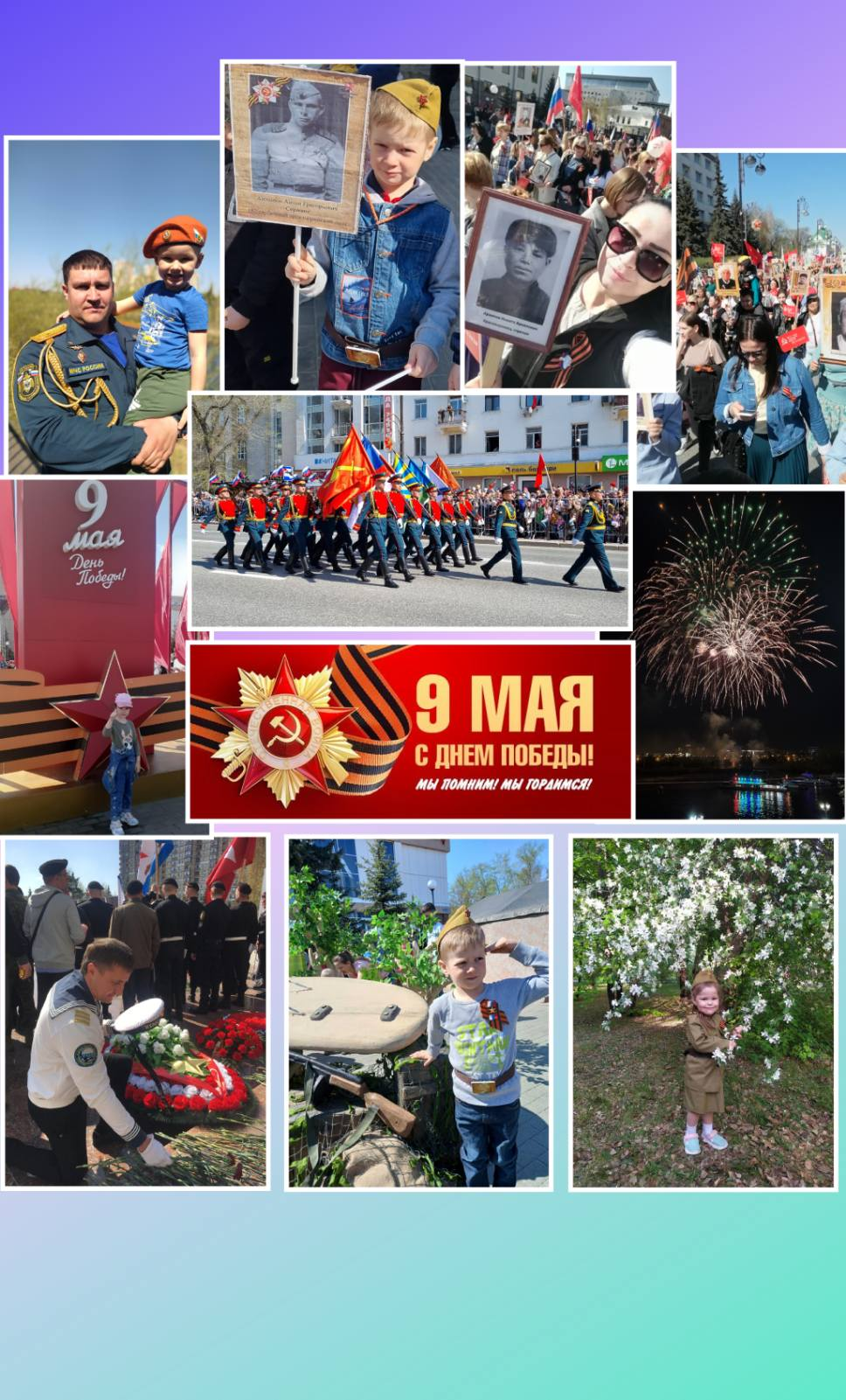 